                                            CONTENIDONOMBRE DE LA ACTIVIDADOBJETIVOSFECHALUGARRESPONSABLESPARTICIPANTESESPECTATIVAS INICIALESLOGROS FINALES.EVIDENCIAS DE LA ACTIVIDAD1. NOMBRE DE LA ACTIVIDADLa actividad se denomina: 3 de Diciembre día Internacional de las personas con discapacidad.2. OBJETIVOS2.1 GENERAL	Divulgar la importancia de la participación de las personas con discapacidad en la sociedad y en la vida universitaria.Resaltar  aspectos básicos de nuestro rol en la inclusión sin distinción, como entidad privada de educación orientando con consejos básicos y sencillos de cómo dirigirnos a estas personas.Incluir al personal de planta de  ISAE en la actividad.2.2 OBJETIVOS ESPECÍFICOS.2.2.1 Informar sobre  la fecha 3 de diciembre, DIA INTERNACIONAL DE LAS PERSONAS CON DISCAPACIDAD.2.2.2 Dar  información  importante y fácil que nos permiten ser mejores ciudadanos y más solidarios sobre con las personas con discapacidad para crear conciencia.2.2.3 Motivar al personal en todas las sedes sobre la importancia de la inclusión de las personas con discapacidad.3.1  Actividades:A. Se elaboro  mural informativo alusivo al 3 de diciembre DIA INTERNACIONAL DE LAS PERSONAS CON DISCPACIDAD, Piso 4to, mural de coordinacion académica.B. Se elaboro presentación en power point y  se envió  por correo con este contendió a todas las sedes.C. Se entrego material de la   presentación para que se trasmita  en circuito cerrado en sede central Isae Panamá  durante el  mes dediembre.  4. RESPONSABLES5.1 Los responsables de la actividad son los siguientes:  .Mgter. Linabell Graell coordinadora de turismo.5. PARTICIPANTESDe la actividad participaron: Lic. Roberto Feres,  director de extensión.  Mgter. . Mixela Arauz,  Coordinadora de Derecho.Mgter. Linabell Graell, Coordinadora de Turismo.Sra. Angel Guerrero secretaria administrativa.6. EXPECTATIVAS DE LA ACTIVIDADCon el propósito de crear conciencia entre los colaboradores y que se resalte  la importancia de esta fecha a nivel general y  su significado además de que como institución nos comprometimos no solo con la educación sino también con la sociedad se presenta información sencilla y rápida que se  puede utilizar a para poder abordar a estas personas cuando se presente la oportunidad.Esto nos brinda la oportunidad de crear después el grupo de apoyo para trabajar una campaña más fuerte en este sentido y que se unan más personas de todas las áreas administrativas de ISAE.7. DESCRIPCIÓN DE LA ACTIVIDAD:Se elaboro presentación en power point sobre las personas con discapacidad, se envió esta información a todos los directores de sedes y coordinadores de carreras.  Se dio información a mercadeo para que esta sea trasmitida en la sede central en circuito cerrado durante todo el mes.La información difundida se baso en explicar el significado de discapacidad, nombrar la ley que en Panamá  establece la equiparación de oportunidades, dar consejos sobre conciencia ciudadana, uso del lenguaje a utilizar para nombrar a las personas que tengan alguna condición, mostrar algunos símbolos que nos indican  el uso exclusivo de áreas para personas con discapacidad, en general consejos prácticos de cómo podemos ayudar a estas personas a que realicen alguna actividad sin hacerles sentir inferiores.8. LOGROS FINALES:Se dio fácilmente una divulgación rápida  por correo electrónico y por circuito cerrado de televisión sobre información  instructiva y  consejos prácticos de como ciudadanos que debemos hacer  para lograr  una inclusión sin distinción.  Se involucro a personal de sede Panamá, y todas las otras sedes que conforma ISAE UNIVERSIDAD, recibiendo correos de respaldo a esta iniciativa y personas que están dispuestas a apoyar la gestión en un futuro.  Se recibió llamada del colaborador Emmanuel Calderon de sede Santiago para respaldar la causa e informar sobre la condición de su hermano el cual es docente y es discapacitado.ELEMENTOS COMPLEMENTARIOS DE LA ACTIVIDAD, COMO FOTOGRAFÍAS. PANFLETOS, OPINIONES FAVORABLES DE LA COMUNIDAD, ENTRE OTROS.Elaboración de mural piso 4to.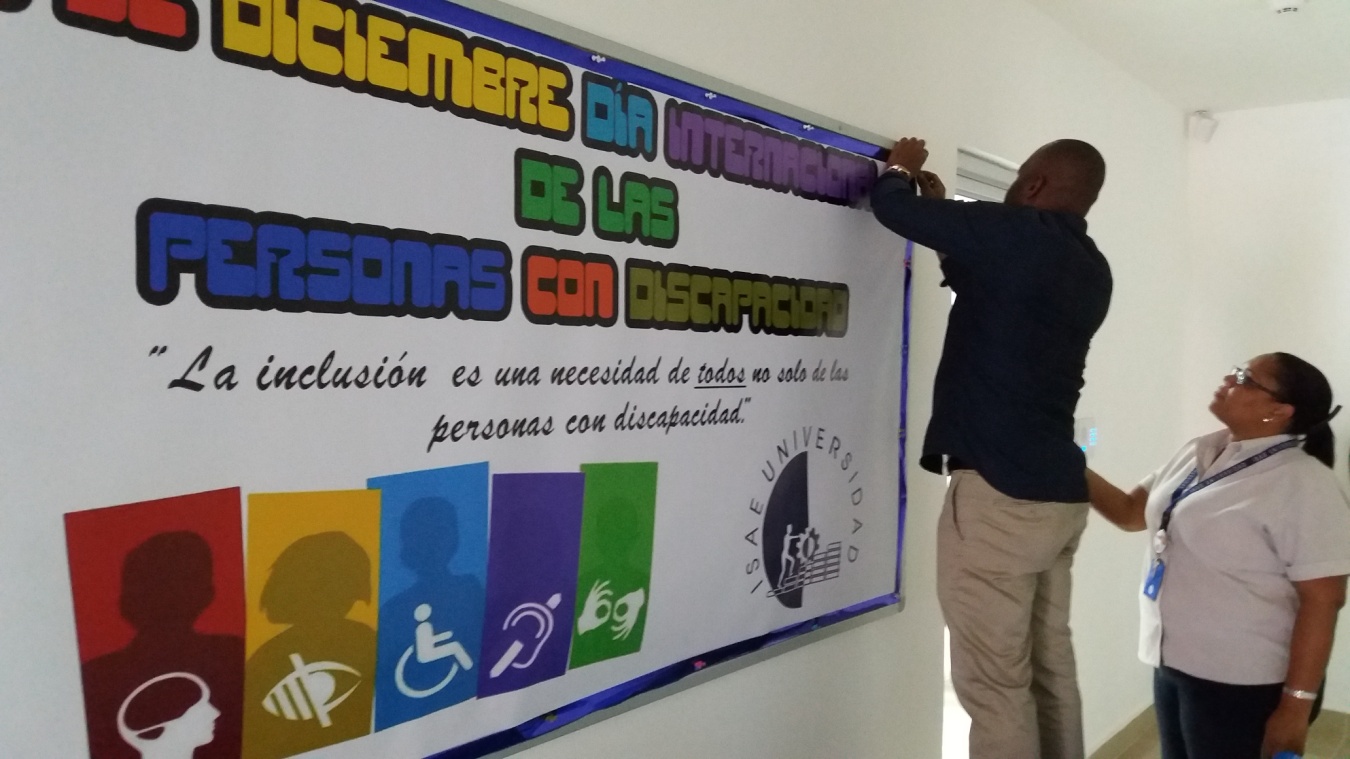 Lic. Roberto Feres (director de extensión y la Sra. Ángela Guerrero secretaria administrativa)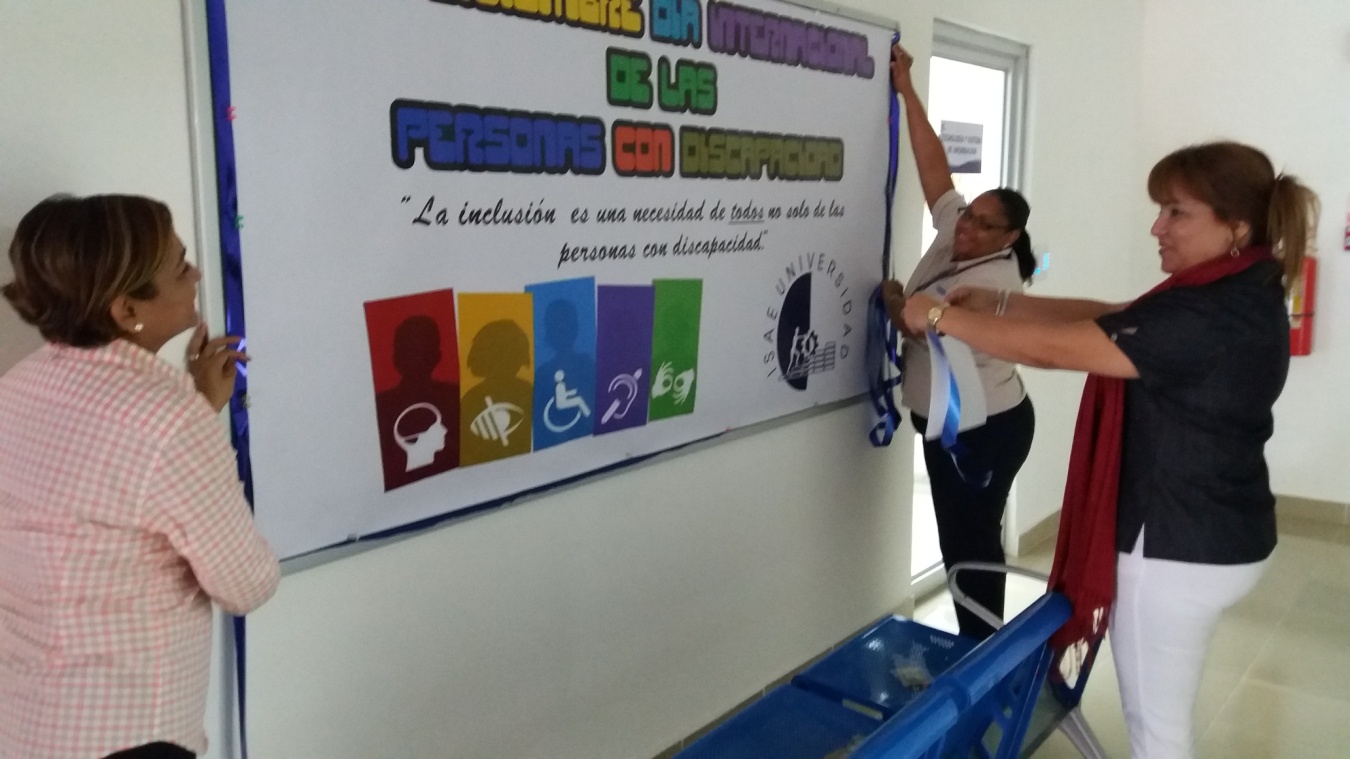 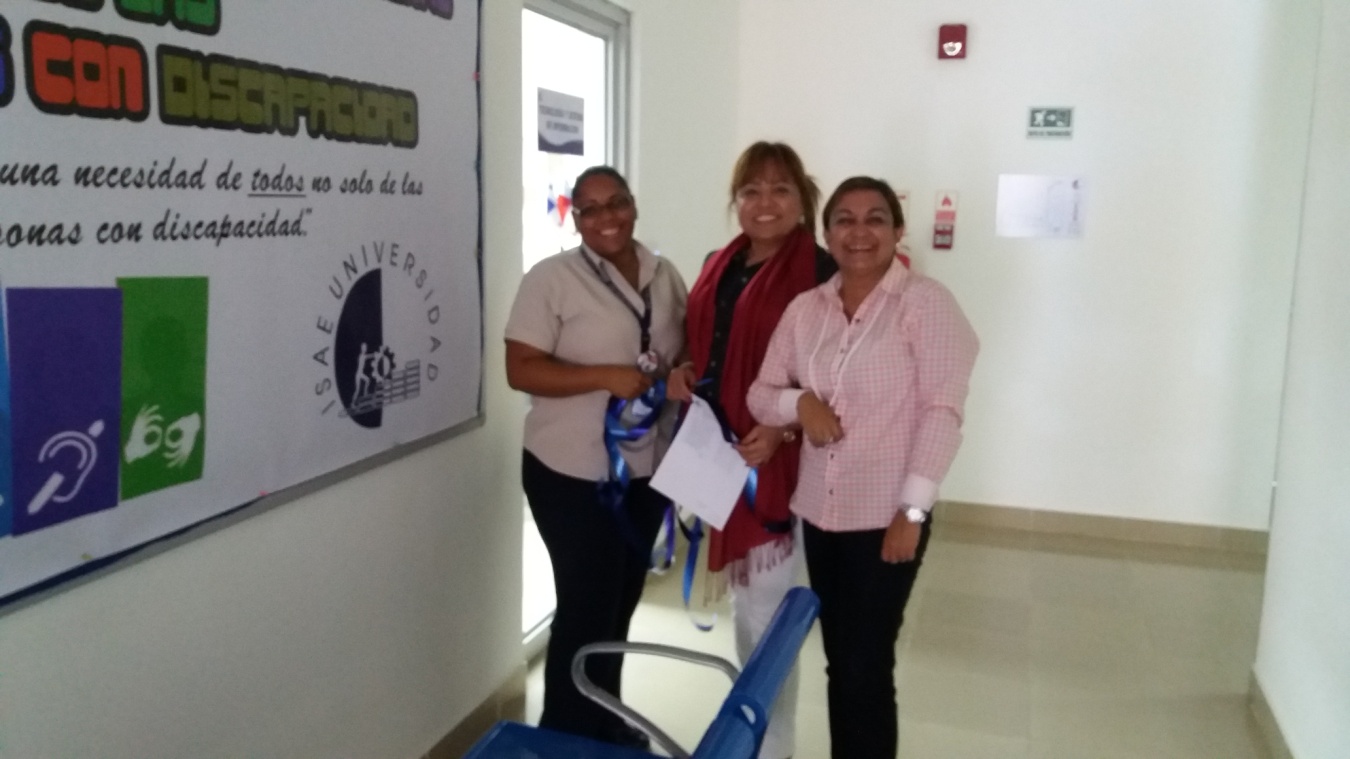 Sra. Ángela Guerrero secretaria Administrativa (izquierda), Mgter. Mixela Arauz coordinadora de derecho (centro), Mgter. Linabell Graell coordinadora de turismo (derecha).  Mural.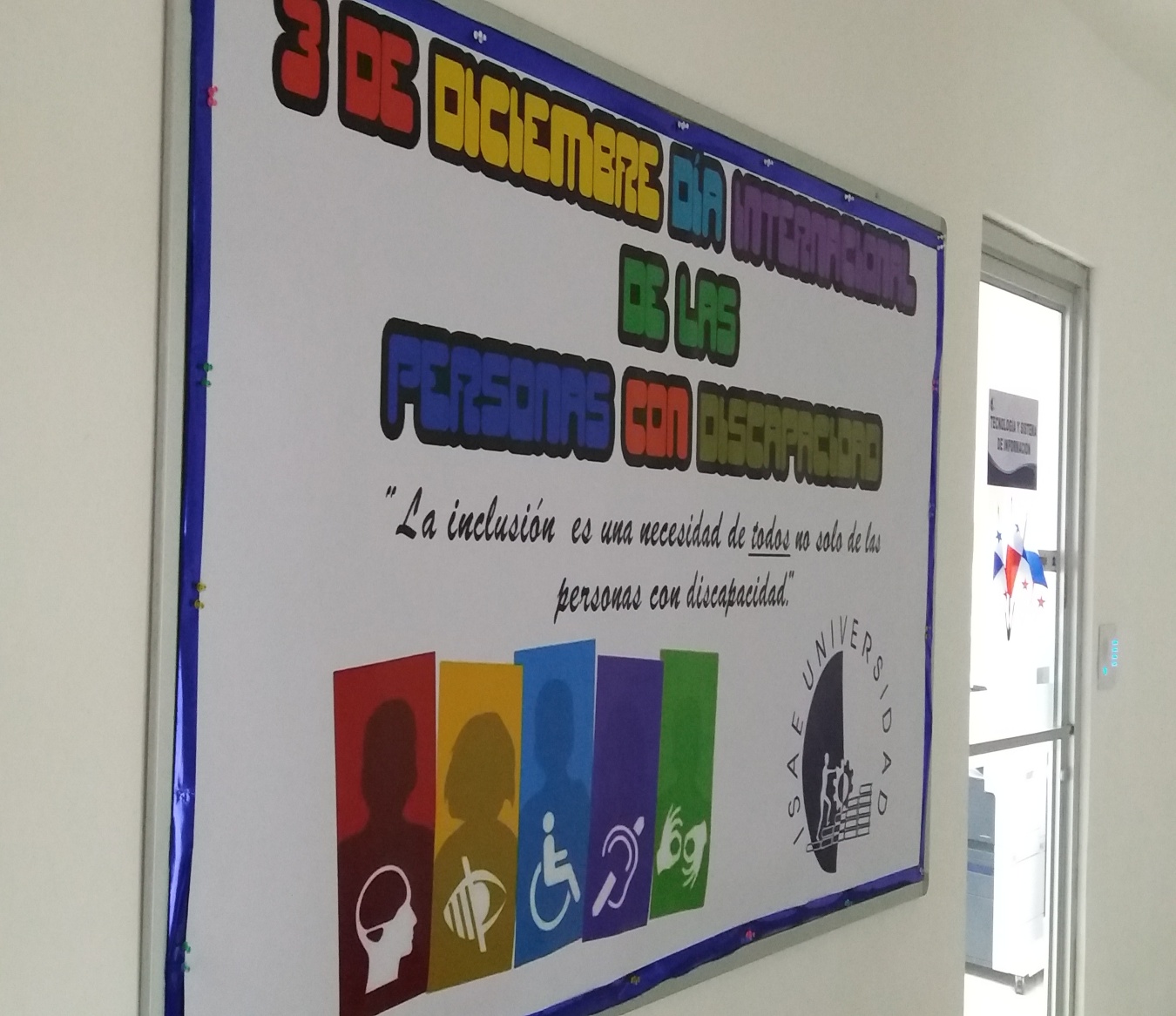 Correo enviado con presentación a todos los directores de sedes y coordinadores de carreras y autoridades universitarias, el 3 de diciembre.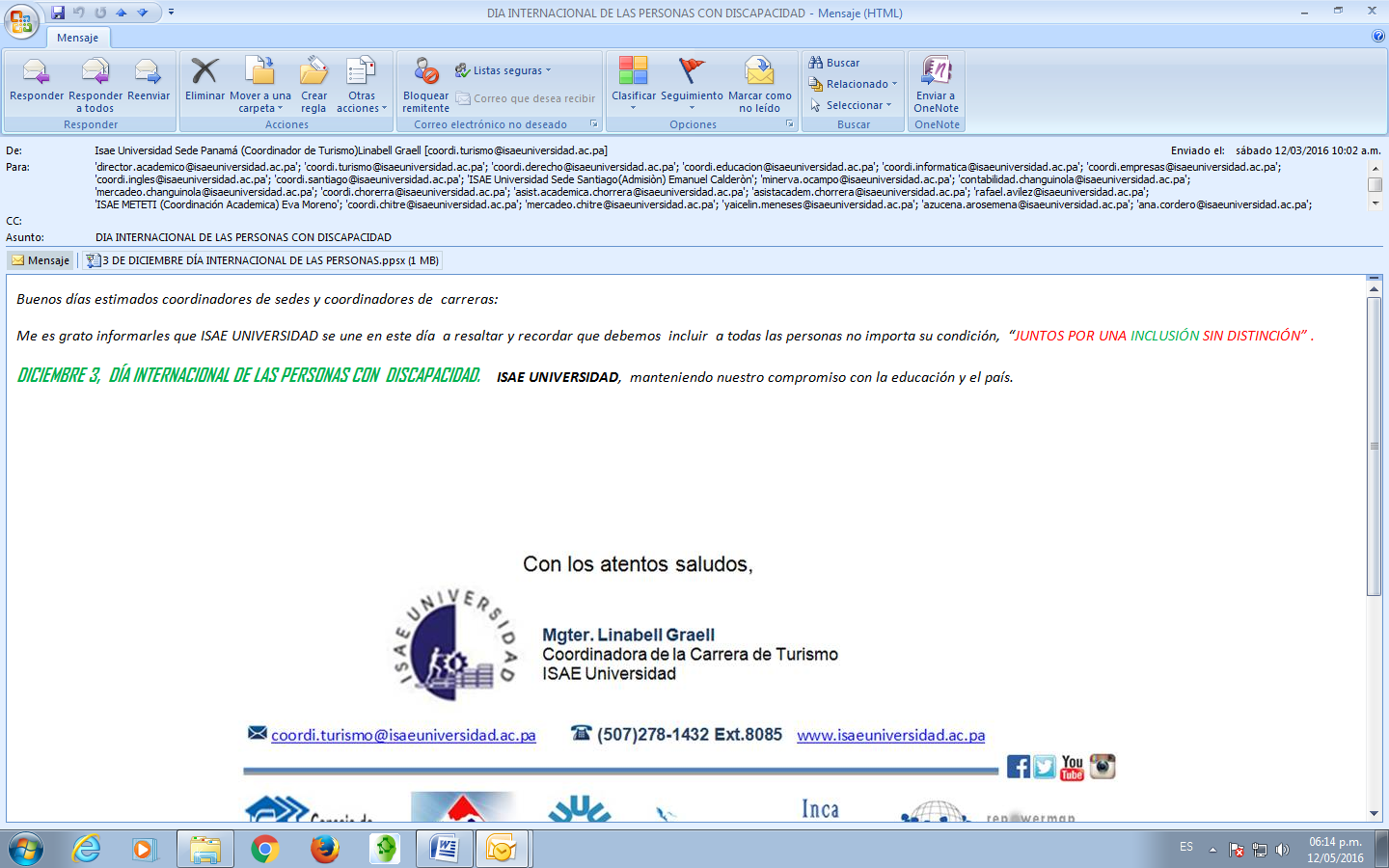 Correo recibido como respuesta de la información enviada de sede Chitré, haciendo comentarios de respaldo  sobre el mensaje que lleva esta información.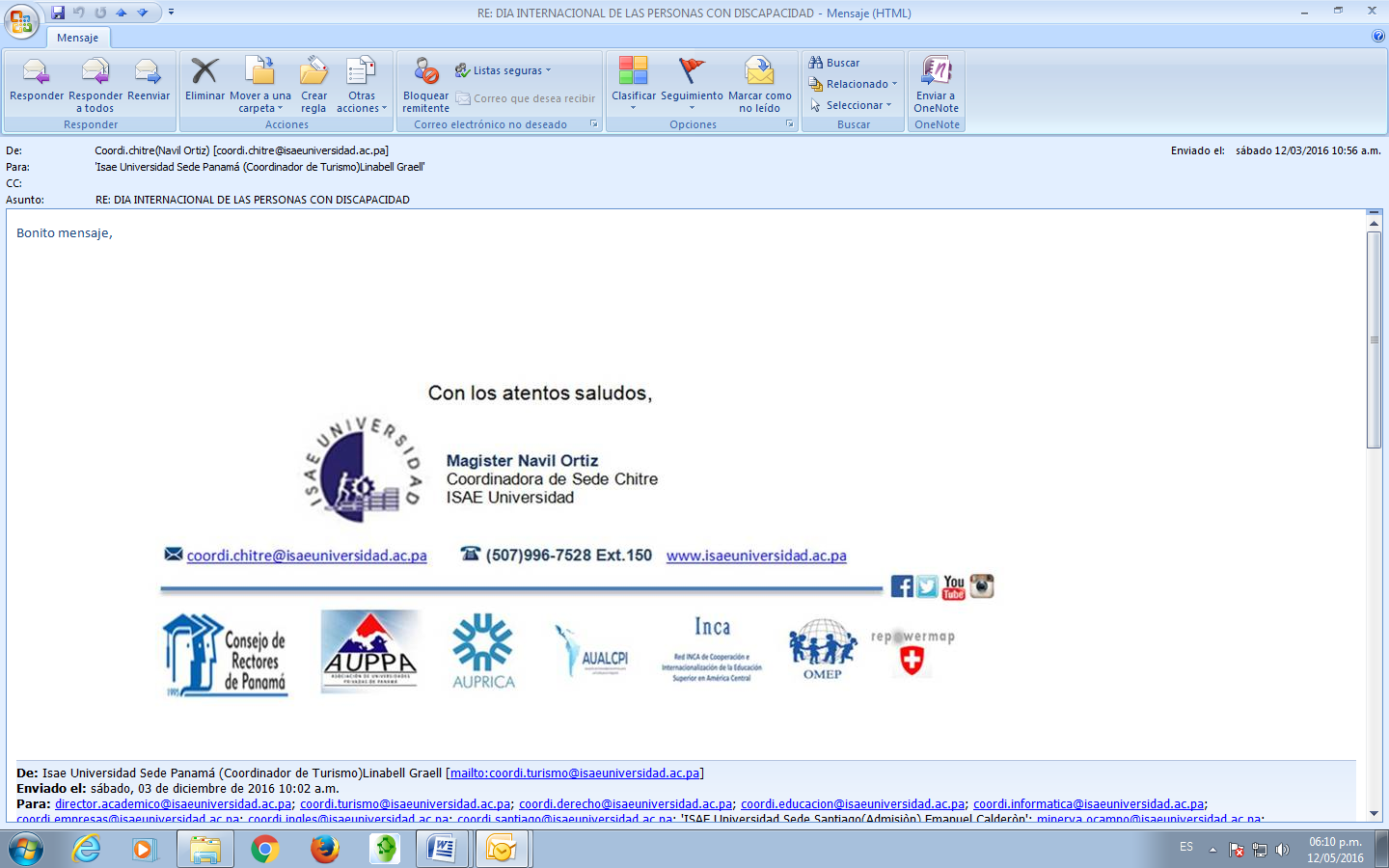 Correo recibió como solidaridad al mensaje enviado.  Asist. Rectoria.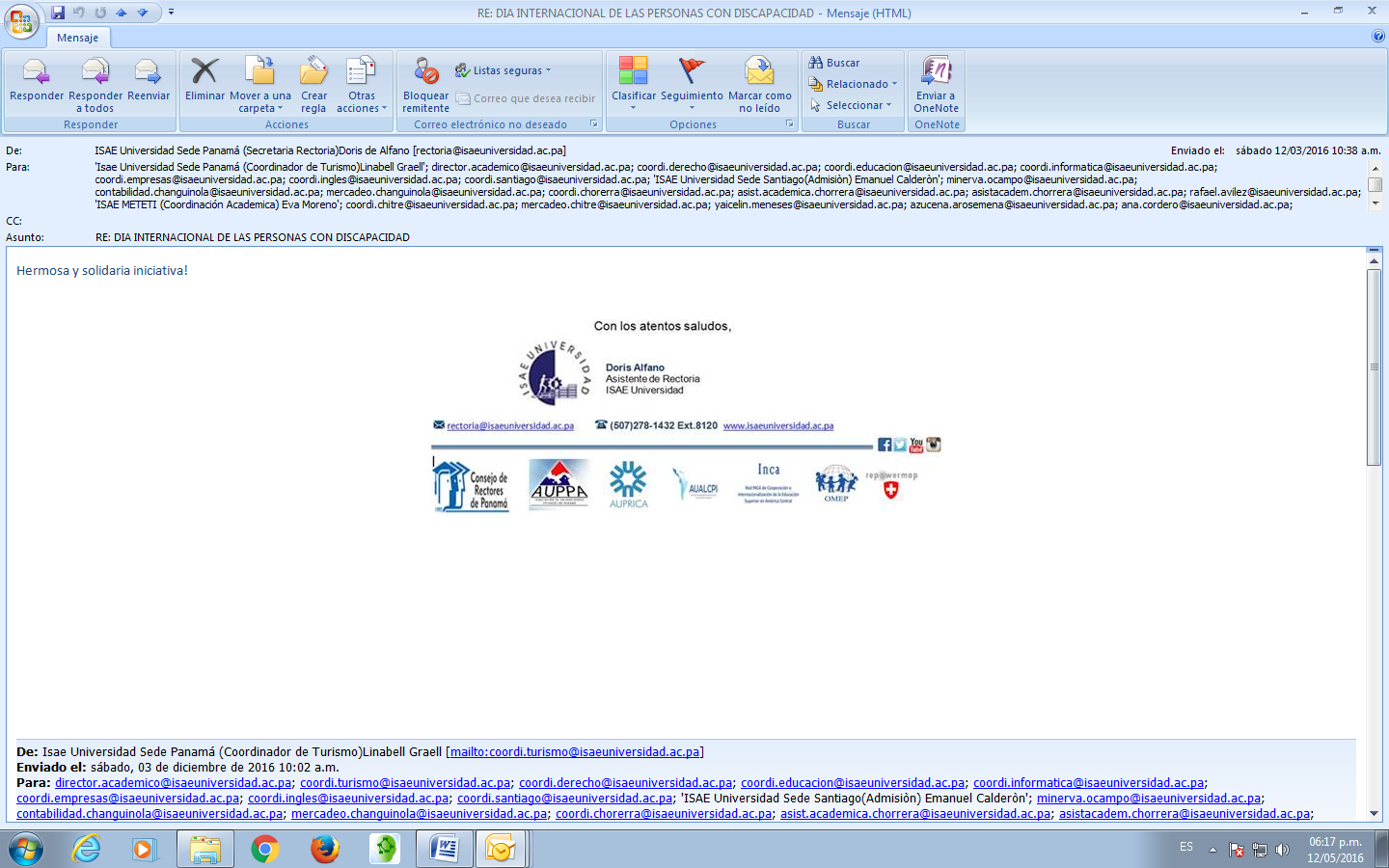 Correo recibido Director Académico.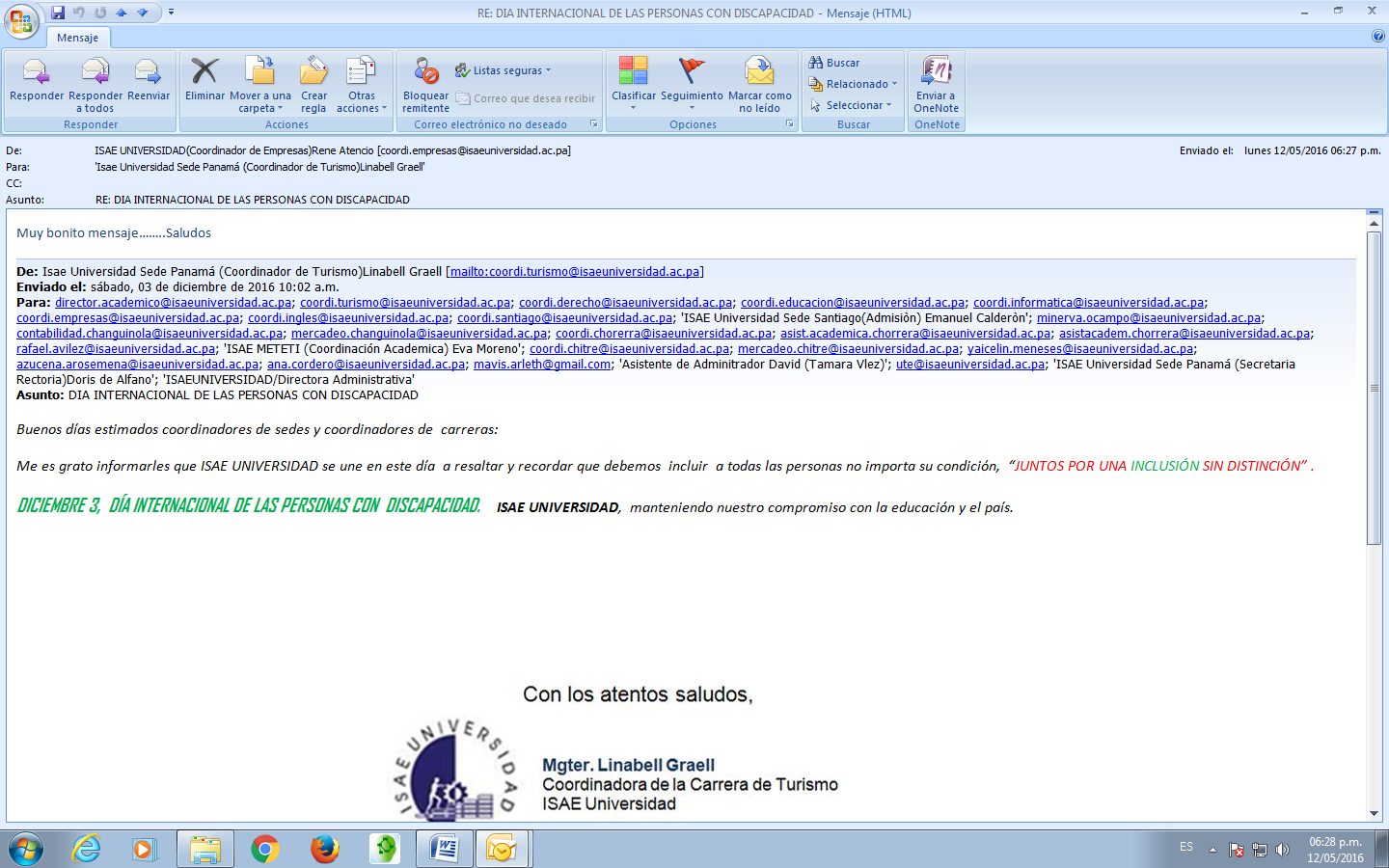 Comunicación con Orientadores por parte de SENADIS.Margarita Pacheco [mpacheco@senadis.gob.pa]Margarita Pacheco [mpacheco@senadis.gob.pa]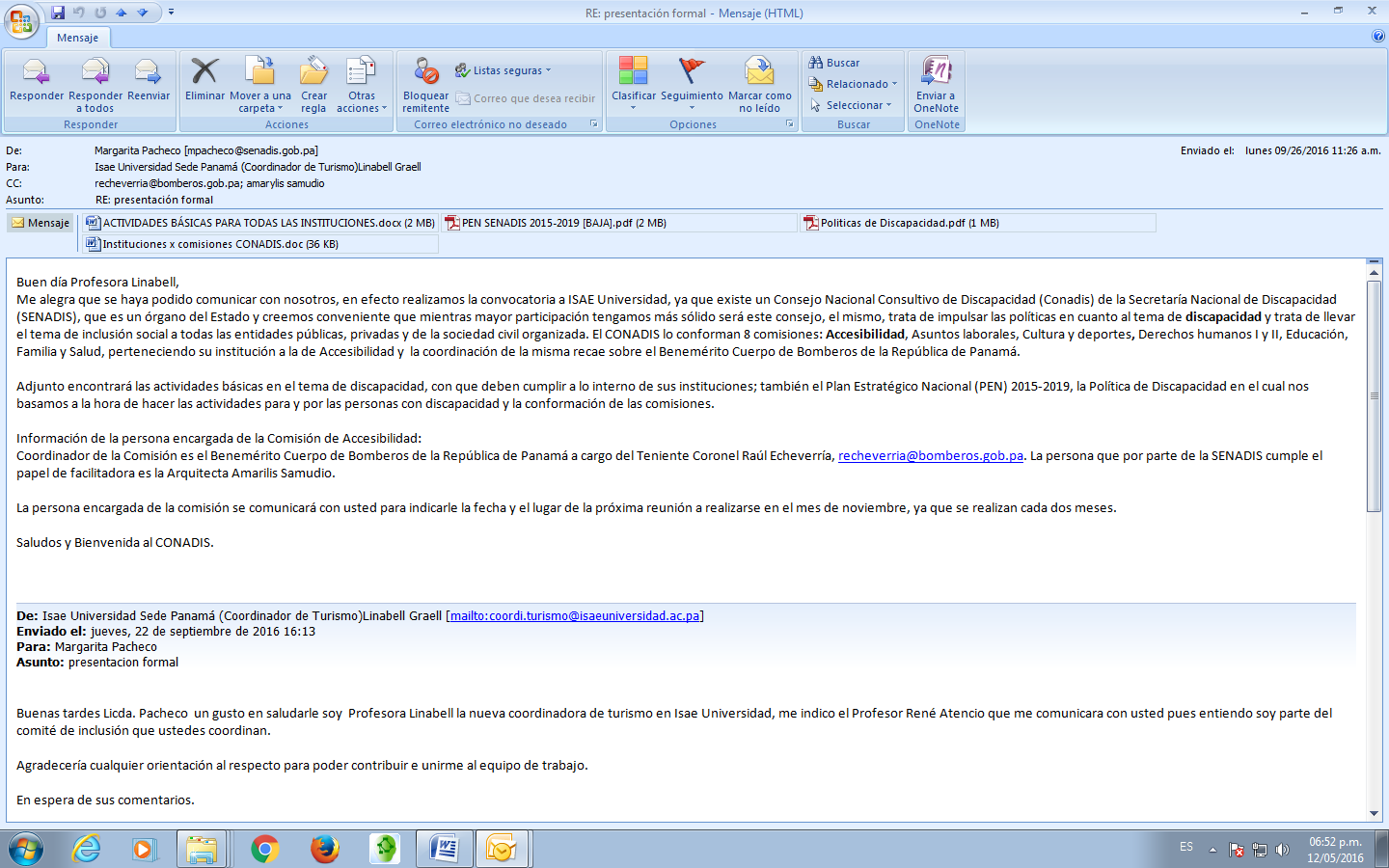 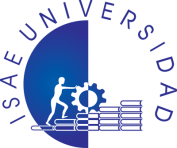 ISAE UNIVERSIDADSISTEMA DE INFORMACIÓN UNIDAD TÉCNICA DE EVALUACIÓNDÍA INTERNACIONAL DE LAS PERSONAS CON DISCAPACIDAD. SI-UTEISAE UNIVERSIDADSISTEMA DE INFORMACIÓN UNIDAD TÉCNICA DE EVALUACIÓNDÍA INTERNACIONAL DE LAS PERSONAS CON DISCAPACIDAD.Páginas  15ISAE UNIVERSIDADSISTEMA DE INFORMACIÓN UNIDAD TÉCNICA DE EVALUACIÓNDÍA INTERNACIONAL DE LAS PERSONAS CON DISCAPACIDAD.Fecha5-12-2016ISAE UNIVERSIDADSISTEMA DE INFORMACIÓN UNIDAD TÉCNICA DE EVALUACIÓNDÍA INTERNACIONAL DE LAS PERSONAS CON DISCAPACIDADCódigo SI-UTEISAE UNIVERSIDADSISTEMA DE INFORMACIÓN UNIDAD TÉCNICA DE EVALUACIÓNDÍA INTERNACIONAL DE LAS PERSONAS CON DISCAPACIDADPáginas 15ISAE UNIVERSIDADSISTEMA DE INFORMACIÓN UNIDAD TÉCNICA DE EVALUACIÓNDÍA INTERNACIONAL DE LAS PERSONAS CON DISCAPACIDADFecha5-12-2016ISAE UNIVERSIDADSISTEMA DE INFORMACIÓN UNIDAD TÉCNICA DE EVALUACIÓN DÍA INTERNACIONAL DE LAS PERSONAS CON DISCAPACIDAD.SI-UTEISAE UNIVERSIDADSISTEMA DE INFORMACIÓN UNIDAD TÉCNICA DE EVALUACIÓN DÍA INTERNACIONAL DE LAS PERSONAS CON DISCAPACIDAD.Páginas  15ISAE UNIVERSIDADSISTEMA DE INFORMACIÓN UNIDAD TÉCNICA DE EVALUACIÓN DÍA INTERNACIONAL DE LAS PERSONAS CON DISCAPACIDAD.Fecha 5-12-2016ISAE UNIVERSIDADSISTEMA DE INFORMACIÓN UNIDAD TÉCNICA DE EVALUACIÓNDÍA INTERNACIONAL DE LAS PERSONAS CON DISCAPACIDAD. SI-UTEISAE UNIVERSIDADSISTEMA DE INFORMACIÓN UNIDAD TÉCNICA DE EVALUACIÓNDÍA INTERNACIONAL DE LAS PERSONAS CON DISCAPACIDAD.Páginas  15ISAE UNIVERSIDADSISTEMA DE INFORMACIÓN UNIDAD TÉCNICA DE EVALUACIÓNDÍA INTERNACIONAL DE LAS PERSONAS CON DISCAPACIDAD.Fecha5-12-2016ISAE UNIVERSIDADSISTEMA DE INFORMACIÓNDÍA INTERNACIONAL DE LAS PERSONAS CON DISCAPACIDAD.SI-UTEISAE UNIVERSIDADSISTEMA DE INFORMACIÓNDÍA INTERNACIONAL DE LAS PERSONAS CON DISCAPACIDAD.Páginas 15ISAE UNIVERSIDADSISTEMA DE INFORMACIÓNDÍA INTERNACIONAL DE LAS PERSONAS CON DISCAPACIDAD.Fecha5-12-2016ISAE UNIVERSIDADSISTEMA DE INFORMACIÓN UNIDAD TÉCNICA DE EVALUACIÓNDÍA INTERNACIONAL DE LAS PERSONAS CON DISCAPACIDAD.SI-UTEISAE UNIVERSIDADSISTEMA DE INFORMACIÓN UNIDAD TÉCNICA DE EVALUACIÓNDÍA INTERNACIONAL DE LAS PERSONAS CON DISCAPACIDAD.Páginas 15ISAE UNIVERSIDADSISTEMA DE INFORMACIÓN UNIDAD TÉCNICA DE EVALUACIÓNDÍA INTERNACIONAL DE LAS PERSONAS CON DISCAPACIDAD.Fecha5-12-2016ISAE UNIVERSIDADSISTEMA DE INFORMACIÓNUNIDAD TÉCNICA DE EVALUACIÓNDÍA INTERNACIONAL DE LAS PERSONAS CON DISCAPACIDAD.SI-UTEISAE UNIVERSIDADSISTEMA DE INFORMACIÓNUNIDAD TÉCNICA DE EVALUACIÓNDÍA INTERNACIONAL DE LAS PERSONAS CON DISCAPACIDAD.Páginas 15ISAE UNIVERSIDADSISTEMA DE INFORMACIÓNUNIDAD TÉCNICA DE EVALUACIÓNDÍA INTERNACIONAL DE LAS PERSONAS CON DISCAPACIDAD.Fecha5-12-2016ISAE UNIVERSIDADSISTEMA DE INFORMACIÓNUNIDAD TÉCNICA DE EVALUACIÓNDÍA INTERNACIONAL DE LAS PERSONAS CON DISCAPACIDAD. SI-UTEISAE UNIVERSIDADSISTEMA DE INFORMACIÓNUNIDAD TÉCNICA DE EVALUACIÓNDÍA INTERNACIONAL DE LAS PERSONAS CON DISCAPACIDAD.Páginas 15ISAE UNIVERSIDADSISTEMA DE INFORMACIÓNUNIDAD TÉCNICA DE EVALUACIÓNDÍA INTERNACIONAL DE LAS PERSONAS CON DISCAPACIDAD.Fecha5-12-2016ISAE UNIVERSIDADSISTEMA DE INFORMACIÓNUNIDAD TÉCNICA DE EVALUACIÓNDÍA INTERNACIONAL DE LAS PERSONAS CON DISCAPACIDAD. SI-UTEISAE UNIVERSIDADSISTEMA DE INFORMACIÓNUNIDAD TÉCNICA DE EVALUACIÓNDÍA INTERNACIONAL DE LAS PERSONAS CON DISCAPACIDAD.Páginas 15ISAE UNIVERSIDADSISTEMA DE INFORMACIÓNUNIDAD TÉCNICA DE EVALUACIÓNDÍA INTERNACIONAL DE LAS PERSONAS CON DISCAPACIDAD.Fecha5-12-2016ISAE UNIVERSIDADSISTEMA DE INFORMACIÓNUNIDADTÉCNICA DE EVALUACIÓNDÍA INTERNACIONAL DE LAS PERSONAS CON DISCAPACIDAD. SI-UTEISAE UNIVERSIDADSISTEMA DE INFORMACIÓNUNIDADTÉCNICA DE EVALUACIÓNDÍA INTERNACIONAL DE LAS PERSONAS CON DISCAPACIDAD.Páginas 15ISAE UNIVERSIDADSISTEMA DE INFORMACIÓNUNIDADTÉCNICA DE EVALUACIÓNDÍA INTERNACIONAL DE LAS PERSONAS CON DISCAPACIDAD.Fecha5-12-2016ISAE UNIVERSIDADSISTEMA DE INFORMACIÓNUNIDADTÉCNICA DE EVALUACIÓNDÍA INTERNACIONAL DE LAS PERSONAS CON DISCAPACIDAD. SI-UTEISAE UNIVERSIDADSISTEMA DE INFORMACIÓNUNIDADTÉCNICA DE EVALUACIÓNDÍA INTERNACIONAL DE LAS PERSONAS CON DISCAPACIDAD.Páginas 15ISAE UNIVERSIDADSISTEMA DE INFORMACIÓNUNIDADTÉCNICA DE EVALUACIÓNDÍA INTERNACIONAL DE LAS PERSONAS CON DISCAPACIDAD.Fecha5-12-2016ISAE UNIVERSIDADSISTEMA DE INFORMACIÓNUNIDADTÉCNICA DE EVALUACIÓNDÍA INTERNACIONAL DE LAS PERSONAS CON DISCAPACIDAD. SI-UTEISAE UNIVERSIDADSISTEMA DE INFORMACIÓNUNIDADTÉCNICA DE EVALUACIÓNDÍA INTERNACIONAL DE LAS PERSONAS CON DISCAPACIDAD.Páginas 15ISAE UNIVERSIDADSISTEMA DE INFORMACIÓNUNIDADTÉCNICA DE EVALUACIÓNDÍA INTERNACIONAL DE LAS PERSONAS CON DISCAPACIDAD.Fecha5-12-2016ISAE UNIVERSIDADSISTEMA DE INFORMACIÓNUNIDADTÉCNICA DE EVALUACIÓNDÍA INTERNACINAL DE LAS PERSONAS CON DISCAPACIDAD. SI-UTEISAE UNIVERSIDADSISTEMA DE INFORMACIÓNUNIDADTÉCNICA DE EVALUACIÓNDÍA INTERNACINAL DE LAS PERSONAS CON DISCAPACIDAD.Páginas 15ISAE UNIVERSIDADSISTEMA DE INFORMACIÓNUNIDADTÉCNICA DE EVALUACIÓNDÍA INTERNACINAL DE LAS PERSONAS CON DISCAPACIDAD.Fecha5-12-2016ISAE UNIVERSIDADSISTEMA DE INFORMACIÓNUNIDADTÉCNICA DE EVALUACIÓNDÍA INTERNACIONAL DE LAS PERSONAS CON DISCAPACIDAD. SI-UTEISAE UNIVERSIDADSISTEMA DE INFORMACIÓNUNIDADTÉCNICA DE EVALUACIÓNDÍA INTERNACIONAL DE LAS PERSONAS CON DISCAPACIDAD.Páginas 15ISAE UNIVERSIDADSISTEMA DE INFORMACIÓNUNIDADTÉCNICA DE EVALUACIÓNDÍA INTERNACIONAL DE LAS PERSONAS CON DISCAPACIDAD.Fecha5-12-2016ISAE UNIVERSIDADSISTEMA DE INFORMACIÓNUNIDADTÉCNICA DE EVALUACIÓNDÍA INTERNACIONAL DE LAS PERSONAS CON DISCAPACIDAD. SI-UTEISAE UNIVERSIDADSISTEMA DE INFORMACIÓNUNIDADTÉCNICA DE EVALUACIÓNDÍA INTERNACIONAL DE LAS PERSONAS CON DISCAPACIDAD.Páginas 15ISAE UNIVERSIDADSISTEMA DE INFORMACIÓNUNIDADTÉCNICA DE EVALUACIÓNDÍA INTERNACIONAL DE LAS PERSONAS CON DISCAPACIDAD.Fecha5-12-2016